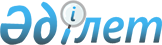 О внесении изменений в решение областного маслихата от 10 декабря 2008 года № 125 "Об областном бюджете на 2009 год"
					
			Утративший силу
			
			
		
					Решение маслихата Актюбинской области от 25 ноября 2009 года № 230. Зарегистрировано Департаментом юстиции Актюбинской области 10 декабря 2009 года № 3302. Утратило силу решением маслихата Актюбинской области от 14 июля 2010 года № 321      Сноска. Утратило силу решением маслихата Актюбинской области от  14.07.2010 № 321.      

В соответствии со статьей 6 Закона Республики Казахстан от 23 января 2001 года № 148 «О местном государственном управлении и самоуправлении в Республике Казахстан», пунктом 2 статьи 8, подпунктом 4 пункта 2 статьи 106 Бюджетного кодекса Республики Казахстан от 4 декабря 2008 года № 95 и Закона Республики Казахстан от 11 ноября 2009 года № 198 «О внесении изменений в Закон Республики Казахстан «О республиканском бюджете на 2009-2011 годы» областной маслихат РЕШАЕТ:



      1. Внести в решение областного маслихата от 10 декабря 2008 года № 125 «Об областном бюджете на 2009 год» (зарегистрированное в Реестре государственной регистрации нормативных правовых актов за № 3279, опубликованное в газетах «Актобе» и «Актюбинский вестник» от 15 января 2009 года № 6-7 (с учетом, внесенных в него изменений и дополнений решениями областного маслихата от 6 февраля 2009 года № 153 «О внесении изменений и дополнений в решение областного маслихата от 10 декабря 2008 года № 125 «Об областном бюджете на 2009 год», зарегистрированное в Реестре государственной регистрации нормативных правовых актов за № 3280, опубликованное в газетах «Актобе» и «Актюбинский вестник» от 7 марта 2009 года № 31-32, от 18 апреля 2009 года № 181 «О внесении изменений и дополнений в решение областного маслихата от 10 декабря 2008 года № 125 «Об областном бюджете на 2009 год», зарегистрированное в Реестре государственной регистрации нормативных правовых актов за № 3288, опубликованное в газетах «Актобе» и «Актюбинский вестник» от 5 мая 2009 года № 55-56, от 15 июля 2009 года № 206 «О внесении изменений и дополнений в решение областного маслихата от 10 декабря 2008 года № 125 «Об областном бюджете на 2009 год», зарегистрированное в Реестре государственной регистрации нормативных правовых актов за № 3297, опубликованное в газетах «Актобе» и «Актюбинский вестник» от 25 августа 2009 года № 101-102, от 16 октября 2009 года № 224 «О внесении изменений и дополнений в решение областного маслихата от 10 декабря 2008 года № 125 «Об областном бюджете на 2009 год», зарегистрированное в Реестре государственной регистрации нормативных правовых актов за № 3300, опубликованное в газетах «Актобе» и «Актюбинский вестник» от 12 ноября 2009 года № 136-137, № 137-138) следующие изменения:



      1) в пункте 1:

      в подпункте 1):

      доходы

      цифры «79 603 187,2» заменить цифрами «79 355 738,2»,

      в том числе по:

      поступлениям трансфертов

      цифры «50 818 968,2» заменить цифрами «50 571 519,2»;      в подпункте 2):

      затраты

      цифры «80 225 091,4» заменить цифрами «79 977 642,4».

      2) в пункте 12:

      в части абзаца 1:

      цифры «387 307» заменить цифрами «387 126».

      3) в пункте 15:

      в части абзаца 2:

      цифры «44 786» заменить цифрами «40 261»;

      в части абзаца 3:

      цифры «59 301» заменить цифрами «63 826».

      4) в пункте 15-1:

      цифры «10 573 922» заменить цифрами «10 587 425»;

      в части абзаца 1:

      цифры «9 593 500» заменить цифрами «9 583 621»;

      в части абзаца 3:

      цифры «504 722» заменить цифрами «528 104».

      5) в пункте 16:

      в части абзаца 1:

      цифры «1 020 871» заменить цифрами «1 020 768».

      6) исключить пункт 17.

      7) в пункте 18:

      в части абзаца 1:

      цифры «821 271» заменить цифрами «823 415»;

      в части абзаца 2:

      цифры «42 155» заменить цифрами «44 605»;

      в части абзаца 6:

      цифры «538» заменить цифрами «232».

      8) в пункте 19:

      в части абзаца 1:

      цифры «514 232» заменить цифрами «504 690»;

      в части абзаца 2:

      цифры «180 262» заменить цифрами «178 200»;

      в части абзаца 3:

      цифры «149 607» заменить цифрами «142 127».

      9) в пункте 21:

      в части абзаца 1:

      цифры «1 349 520» заменить цифрами «1 348 408»;

      в части абзаца 2:

      цифры «737 932» заменить цифрами «736 820».

      10) в пункте 24:

      в части абзаца 1:

      цифры «56 318» заменить цифрами «43 015».

      11) в пункте 28:

      в части абзаца 1:

      цифры «2 322 141» заменить цифрами «2 726 973»;

      в части абзаца 3:

      цифры «1 203 807» заменить цифрами «1 152 666».

      12) в пункте 29:

      в части абзаца 1:

      цифры «3 073 063» заменить цифрами «3 069 676».

      13) приложение 1 к указанному решению изложить в редакции согласно приложения 1 к настоящему решению.

      2. Настоящее решение вводится в действие с 1 января 2009 года.       Председатель сессии                   Секретарь

      областного маслихата             областного маслихата          К. ТУХТАРОВ                       Б. УРДАБАЕВ

Приложение 1

к решению областного маслихата

от 25 ноября 2009 года № 230 Областной бюджет на 2009 год
					© 2012. РГП на ПХВ «Институт законодательства и правовой информации Республики Казахстан» Министерства юстиции Республики Казахстан
				Кат

его

рияКлас

сПод

кла

ссНаименованиеСумма тыс.тенге1 2 345I. Доходы79 355 738,2 1Налоговые поступления28 351 912 01Подоходный налог6 635 027 2Индивидуальный подоходный налог6 635 027 03Социальный налог5 975 120 1Социальный налог5 975 120 05Внутренние налоги на товары, работы и услуги15 741 765 3Поступления за использование природных и других ресурсов15 741 765 2Неналоговые поступления432 307 01Доходы от государственной собственности100 627 4Доходы на доли участия в юридических лицах, находящиеся в государственной собственности23 000 5Доходы от аренды имущества, находящегося в государственной собственности16 270 7Вознаграждения по кредитам, выданным из государственного бюджета61 357 04Штрафы, пени, санкции, взыскания, налагаемые государственными учреждениями, финансируемыми из государственного бюджета, а также содержащимися и финансируемыми из бюджета (сметы расходов) Национального Банка Республики Казахстан 1 300 1Штрафы, пени, санкции, взыскания, налагаемые государственными учреждениями, финансируемыми из государственного бюджета, а также содержащимися и финансируемыми из бюджета (сметы расходов) Национального Банка Республики Казахстан, за исключением поступлений от организаций нефтяного сектора1 300 06Прочие неналоговые поступления330 380 1Прочие неналоговые поступления330 380 4Поступления трансфертов50 571 519,2 01Трансферты из нижестоящих органов государственного управления3 978 876,2 2Трансферты из районных (городских) бюджетов3 978 876,2 02Трансферты из вышестоящих органов государственного управления46 592 643 1Трансферты из республиканского бюджета46 592 643 Функ. гру

ппаФунк. под

груп

паАдми

нист

рато

рПрог

рамм

аНаименованиеСумма

тыс.тенге123456II. Затраты79 977 642,41Государственные услуги общего характера789 11801Представительные, исполнительные и другие органы, выполняющие общие функции государственного управления344 608110Аппарат маслихата области29 905001Обеспечение деятельности маслихата области29 905120Аппарат акима области314 703001Обеспечение деятельности акима области244 803002Создание информационных систем60 370113Трансферты из местных бюджетов9 53002Финансовая деятельность378 275257Управление финансов области378 275001Обеспечение деятельности Управления финансов75 559003Организация работы по выдаче разовых талонов и обеспечение полноты сбора сумм от реализации разовых талонов35 526009Организация приватизации коммунальной cобственности2 140010Учет, хранение, оценка и реализация имущества, поступившего в коммунальную собственность15 050113Трансферты из местных бюджетов250 00005Планирование и статистическая деятельность66 235258Управление экономики и бюджетного планирования области66 235001Обеспечение деятельности Управления экономики и бюджетного планирования66 2352Оборона122 62201Военные нужды33 093250Управление по мобилизационной подготовке, гражданской обороне, организации предупреждения и ликвидации аварий и стихийных бедствий области33 093003Мероприятия в рамках исполнения всеобщей воинской обязанности5 570007Подготовка территориальной обороны и территориальная оборона областного масштаба27 52302Организация работы по чрезвычайным ситуациям89 529250Управление по мобилизационной подготовке, гражданской обороне, организации предупреждения и ликвидации аварий и стихийных бедствий области62 219202250001Обеспечение деятельности Управления по мобилизационной подготовке, гражданской обороне, организации предупреждения и ликвидации аварий и стихийных бедствий33 021005Мобилизационная подготовка и мобилизация областного масштаба 29 198271 Управление строительства области27 310002Развитие объектов мобилизационной подготовки и чрезвычайных ситуаций27 3103Общественный порядок, безопасность, правовая, судебная, уголовно-исполнительная деятельность2 713 11001Правоохранительная деятельность2 713 110252Исполнительный орган внутренних дел, финансируемый из областного бюджета2 447 731001Обеспечение деятельности исполнительного органа внутренних дел, финансируемого из областного бюджета2 191 108002Охрана общественного порядка и обеспечение общественной безопасности на территории области128 872003Поощрение граждан, участвующих в охране общественного порядка3 500009Конвоирование органами внутренних дел124 251271Управление строительства области265 379003Развитие объектов органов внутренних дел265 3794Образование12 393 718,702Начальное, основное среднее и общее среднее образование2 761 915260Управление туризма, физической культуры и спорта области863 819006Дополнительное образование для детей 863 819261Управление образования области1 898 096003Общеобразовательное обучение по специальным образовательным учебным программам669 065006Общеобразовательное обучение одаренных детей в специализированных организациях образования417 975018Целевые текущие трансферты бюджетам районов (городов областного значения) на содержание вновь вводимых объектов образования306 366026Целевые текущие трансферты бюджетам районов (городов областного значения) на внедрение новых технологий государственной системы в сфере образования184 363402261048Целевые текущие трансферты бюджетам районов (городов областного значения) на оснащение учебным оборудованием кабинетов физики, химии, биологии в государственных учреждениях основного среднего и общего среднего образования178 200058Целевые текущие трансферты бюджетам районов (городов областного значения) на создание лингафонных и мультимедийных кабинетов в государственных учреждениях начального, основного среднего и общего среднего образования142 12704Техническое и профессиональное, послесреднее образование1 904 080253Управление здравоохранения области155 023043Подготовка специалистов в организациях технического и профессионального, послесреднего образования155 023261Управление образования области1 749 057024Подготовка специалистов в организациях технического и профессионального образования1 749 05705Переподготовка и повышение квалификации специалистов685 388252Исполнительный орган внутренних дел, финансируемый из областного бюджета34 003007Повышение квалификации и переподготовка кадров34 003253Управление здравоохранения области58 135003Повышение квалификации и переподготовка кадров28 395060Подготовка и переподготовка кадров29 740261Управление образования области593 250010Повышение квалификации и переподготовка кадров94 886060Подготовка и переподготовка кадров498 36409Прочие услуги в области образования7 042 335,7261Управление образования области3 531 574,7001Обеспечение деятельности Управления образования55 859004Информатизация системы образования в областных государственных учреждениях образования18 332005Приобретение и доставка учебников, учебно-методических комплексов для областных государственных учреждений образования19 975007Проведение школьных олимпиад, внешкольных мероприятий и конкурсов областного масштаба76 880008Капитальный, текущий ремонт объектов образования в рамках реализации стратегии региональной занятости и переподготовки кадров400 000409261009Целевые текущие трансферты бюджетам районов (городов областного значения) на капитальный, текущий ремонт объектов образования в рамках реализации стратегии региональной занятости и переподготовки кадров1 905 596011Обследование психического здоровья детей и подростков и оказание психолого-медико-педагогической консультативной помощи населению80 901012Реабилитация и социальная адаптация детей и подростков с проблемами в развитии51 398113Трансферты из местных бюджетов922 633,7271Управление строительства области3 510 761004Целевые трансферты на развитие бюджетам районов (городов областного значения) на строительство и реконструкцию объектов образования3 111 635037Строительство и реконструкция объектов образования399 1265Здравоохранение18 332 14501Больницы широкого профиля3 904 907,3253Управление здравоохранения области3 904 907,3004Оказание стационарной медицинской помощи по направлению специалистов первичной медико-санитарной помощи и организаций здравоохранения3 904 907,302Охрана здоровья населения314 259253Управление здравоохранения области314 259005Производство крови, ее компонентов и препаратов для местных организаций здравоохранения78 278006Охрана материнства и детства143 811007Пропаганда здорового образа жизни91 344017Приобретение тест-систем для проведения дозорного эпидемиологического надзора82603Специализированная медицинская помощь4 352 057,2253Управление здравоохранения области4 352 057,2009Оказание медицинской помощи лицам, страдающим социально-значимыми заболеваниями и заболеваниями, представляющими опасность для окружающих3 316 449,2019Обеспечение больных туберкулезом противотуберкулезными препаратами143 239020Обеспечение больных диабетом противодиабетическими препаратами162 264021Обеспечение онкологических больных химиопрепаратами287 030503253022Обеспечение больных с почечной недостаточностью лекарственными средствами, диализаторами, расходными материалами и больных после трансплантации почек лекарственными средствами76 708026Обеспечение факторами свертывания крови при лечении взрослых, больных гемофилией114 913027Централизованный закуп вакцин и других медицинских иммунобиологических препаратов для проведения иммунопрофилактики населения251 45404Поликлиники4 930 350,5253Управление здравоохранения области4 930 350,5010Оказание первичной медико-санитарной помощи населению4 119 079,5014Обеспечение лекарственными средствами и специализированными продуктами детского и лечебного питания отдельных категорий населения на амбулаторном уровне811 27105Другие виды медицинской помощи743 035253Управление здравоохранения области743 035011Оказание скорой и неотложной помощи и санитарная авиация671 279012Оказание медицинской помощи населению в чрезвычайных ситуациях71 75609Прочие услуги в области здравоохранения4 087 536253Управление здравоохранения области605 450001Обеспечение деятельности Управления здравоохранения61 423002Капитальный, текущий ремонт объектов здравоохранения в рамках реализации стратегии региональной занятости и переподготовки кадров350 000008Реализация мероприятий по профилактике и борьбе со СПИД в Республике Казахстан27 476013Проведение патологоанатомического вскрытия55 987016Обеспечение граждан бесплатным или льготным проездом за пределы населенного пункта на лечение8 629018Обеспечение деятельности информационно-аналитических центров32 855028Содержание вновь вводимых объектов здравоохранения69 080271Управление строительства области3 482 086038Строительство и реконструкция объектов здравоохранения3 482 0866Социальная помощь и социальное обеспечение 1 541 20101Социальное обеспечение714 646601256Управление координации занятости и социальных программ области386 530002Социальное обеспечение престарелых и инвалидов общего типа386 530261Управление образования области326 366015Социальное обеспечение сирот, детей, оставшихся без попечения родителей326 366271Управление строительства области1 750039Строительство и реконструкция объектов социального обеспечения1 75002Социальная помощь661 666256Управление координации занятости и социальных программ области661 666003Социальная поддержка инвалидов81 879020Целевые текущие трансферты бюджетам районов (городов областного значения) на выплату государственной адресной социальной помощи и ежемесячного государственного пособия на детей до 18 лет в связи с ростом размера прожиточного минимума104 087027Целевые текущие трансферты бюджетам районов (городов областного значения) на расширение программы социальных рабочих мест и молодежной практики475 70009Прочие услуги в области социальной помощи и социального обеспечения164 889256Управление координации занятости и социальных программ области164 889001Обеспечение деятельности Управления координации занятости и социальных программ49 889005Капитальный, текущий ремонт объектов социального обеспечения в рамках реализации стратегии региональной занятости и переподготовки кадров100 000022Целевые текущие трансферты бюджетам районов (городов областного значения) на увеличение норм питания в медико-социальных учреждениях5 000113Трансферты из местных бюджетов10 0007Жилищно-коммунальное хозяйство13 158 423,501Жилищное хозяйство5 978 913271Управление строительства области5 978 913010Целевые трансферты на развитие бюджетам районов (городов областного значения) на строительство и (или) приобретение жилья государственного коммунального жилищного фонда825 448701271012Целевые трансферты на развитие бюджетам районов (городов областного значения) на развитие, обустройство и (или) приобретение инженерно-коммуникационной инфраструктуры5 153 46502Коммунальное хозяйство6 281 311,5271Управление строительства области181 885013Целевые трансферты на развитие бюджетам районов (городов областного значения) на развитие коммунального хозяйства83 074028Газификация населенных пунктов98 811279Управление энергетики и коммунального хозяйства области6 099 426,5001Обеспечение деятельности Управления энергетики и коммунального хозяйства29 056004Газификация населенных пунктов565 023010Целевые трансферты на развитие бюджетам районов (городов областного значения) на развитие системы водоснабжения37 715015Целевые текущие трансферты бюджетам районов (городов областного значения) на ремонт инженерно-коммуникационной инфраструктуры и благоустройство населенных пунктов в рамках реализации cтратегии региональной занятости и переподготовки кадров3 542 724,8016Целевые трансферты на развитие бюджетам районов (городов областного значения) на развитие инженерно-коммуникационной инфраструктуры и благоустройство населенных пунктов в рамках реализации cтратегии региональной занятости и переподготовки кадров1 453 625,7108Разработка и экспертиза технико-экономических обоснований местных бюджетных инвестиционных проектов и концессионных проектов25 561113Трансферты из местных бюджетов445 72103Благоустройство населенных пунктов898 199271Управление строительства области898 199015Целевые трансферты на развитие бюджетам районов (городов областного значения) на развитие благоустройства городов и населенных пунктов898 1998Культура, спорт, туризм и информационное пространство5 772 86001Деятельность в области культуры1 441 990262Управление культуры области673 036001Обеспечение деятельности Управления культуры24 680003Поддержка культурно-досуговой работы152 185801262004Увековечение памяти деятелей государства4 979005Обеспечение сохранности историко-культурного наследия и доступа к ним193 485007Поддержка театрального и музыкального искусства297 707271Управление строительства области768 954016Развитие объектов культуры762 151042Целевые трансферты на развитие бюджетам районов (городов областного значения) на развитие объектов культуры6 80302Спорт2 700 932260Управление туризма, физической культуры и спорта области1 929 821001Обеспечение деятельности Управления туризма, физической культуры и спорта31 684003Проведение спортивных соревнований на областном уровне9 290004Подготовка и участие членов областных сборных команд по различным видам спорта на республиканских и международных спортивных соревнованиях1 888 847271Управление строительства области771 111017Развитие объектов спорта771 11103Информационное пространство889 802259Управление архивов и документации области51 377001Обеспечение деятельности Управления архивов и документации12 294002Обеспечение сохранности архивного фонда39 083262Управление культуры области535 813008Обеспечение функционирования областных библиотек535 813263Управление внутренней политики области203 865002Проведение государственной информационной политики через средства массовой информации203 865264Управление по развитию языков области98 747001Обеспечение деятельности Управления по развитию языков21 584002Развитие государственного языка и других языков народа Казахстана77 16304Туризм19 233260Управление туризма, физической культуры и спорта области19 233013Регулирование туристской деятельности19 233809Прочие услуги по организации культуры, спорта, туризма и информационного пространства720 903263Управление внутренней политики области134 810001Обеспечение деятельности Управления внутренней политики62 871003Реализация региональных программ в сфере молодежной политики71 939260Управление туризма, физической культуры и спорта области300 000002Капитальный, текущий ремонт объектов спорта в рамках реализации стратегии региональной занятости и переподготовки кадров300 000262Управление культуры области286 093006Капитальный, текущий ремонт объектов культуры в рамках реализации стратегии региональной занятости и переподготовки кадров130 600009Целевые текущие трансферты бюджетам районов (городов областного значения) на капитальный, текущий ремонт объектов культуры в рамках реализации стратегии региональной занятости и переподготовки кадров155 4939Топливно-энергетический комплекс и недропользование1 293 98609Прочие услуги в области топливно-энергетического комплекса и недропользования1 293 986271Управление строительства области1 083 986019Целевые трансферты на развитие бюджетам районов (городов областного значения) на развитие теплоэнергетической системы1 083 986279Управление энергетики и коммунального хозяйства области210 000007Развитие теплоэнергетической системы210 00010Сельское, водное, лесное, рыбное хозяйство, особоохраняемые природные территории, охрана окружающей среды и животного мира, земельные отношения4 768 283,801Сельское хозяйство755 694255Управление сельского хозяйства области712 679001Обеспечение деятельностиУправления сельского хозяйства52 089002Поддержка семеноводства91 200010Поддержка племенного животноводства 122 897011Поддержка повышения урожайности и качества производимых сельскохозяйственных культур4 4511001255014Субсидирование стоимости услуг по доставке воды сельскохозяйственным товаропроизводителям232018Обезвреживание пестицидов (ядохимикатов)2 810020Удешевление стоимости горюче-смазочных материалов и других товарно-материальных ценностей, необходимых для проведения весенне-полевых и уборочных работ439 000258Управление экономики и бюджетного планирования области43 015099Целевые текущие трансферты бюджетам районов (городов областного значения) для реализации мер социальной поддержки специалистов социальной сферы сельских населенных пунктов43 01502Водное хозяйство1 720 505254Управление природных ресурсов и регулирования природопользования области15 000002Установление водоохранных зон и полос водных объектов15 000271Управление строительства области1 705 505029Целевые трансферты на развитие бюджетам районов (городов областного значения) на развитие системы водоснабжения1 705 50503Лесное хозяйство272 767254Управление природных ресурсов и регулирования природопользования области272 767005Охрана, защита, воспроизводство лесов и лесоразведение260 327006Охрана животного мира12 44005Охрана окружающей среды1 272 018,8254Управление природных ресурсов и регулирования природопользования области244 958001Обеспечение деятельности Управления природных ресурсов и регулирования природопользования42 012008Проведение мероприятий по охране окружающей среды202 946271Управление строительства области1 027 060,8022Развитие объектов охраны окружающей среды1 027 060,806Земельные отношения42 596251Управление земельных отношений области42 596001Обеспечение деятельности Управления земельных отношений24 652003Регулирование земельных отношений17 9441009Прочие услуги в области сельского, водного, лесного, рыбного хозяйства, охраны окружающей среды и земельных отношений704 703255Управление сельского хозяйства области309 330013Повышение продуктивности и качества продукции животноводства309 330258Управление экономики и бюджетного планирования области395 373004Целевые текущие трансферты бюджетам районов (городов областного значения) на финансирование приоритетных социальных проектов в поселках, аулах (селах), аульных (сельских) округах в рамках реализации стратегии региональной занятости и переподготовки кадров395 37311Промышленность, архитектурная, градостроительная и строительная деятельность92 61802Архитектурная, градостроительная и строительная деятельность92 618267Управление государственного архитектурно-строительного контроля области36 011001Обеспечение деятельности Управления государственного архитектурно-строительного контроля36 011271Управление строительства области39 255001Обеспечение деятельности Управления строительства39 255272Управление архитектуры и градостроительства области17 352001Обеспечение деятельности Управления архитектуры и градостроительства17 35212Транспорт и коммуникации6 716 985,801Автомобильный транспорт3 314 602268Управление пассажирского транспорта и автомобильных дорог области3 314 602003Обеспечение функционирования автомобильных дорог2 740 854007Целевые трансферты на развитие бюджетам районов (городов областного значения) на развитие транспортной инфраструктуры113 748008Целевые текущие трансферты бюджетам районов (городов областного значения) на капитальный и средний ремонт автомобильных дорог районного значения (улиц города)460 00004Воздушный транспорт42 554268Управление пассажирского транспорта и автомобильных дорог области42 5541204268004Субсидирование регулярных внутренних авиаперевозок по решению местных исполнительных органов42 55409Прочие услуги в сфере транспорта и коммуникаций3 359 829,8268Управление пассажирского транспорта и автомобильных дорог области3 359 829,8001Обеспечение деятельности Управления пассажирского транспорта и автомобильных дорог26 891005Организация пассажирских перевозок по социально значимым межрайонным (междугородним) сообщениям218 800009Целевые текущие трансферты бюджетам районов (городов областного значения) на ремонт и содержание автомобильных дорог районного значения, улиц городов и населенных пунктов в рамках реализации cтратегии региональной занятости и переподготовки кадров1 847 966,3010Целевые трансферты на развитие бюджетам районов (городов областного значения) на строительство и реконструкцию автомобильных дорог районного значения, улиц городов и населенных пунктов в рамках реализации стратегии региональной занятости и переподготовки кадров1 040 778,5113Трансферты из местных бюджетов225 39413Прочие395 608,601Регулирование экономической деятельности45 352265Управление предпринимательства и промышленности области45 352001Обеспечение деятельности Управления предпринимательства и промышленности45 35209Прочие350 256,6257Управление финансов области315 472,3012Резерв местного исполнительного органа области315 472,3265Управление предпринимательства и промышленности области34 784,3007Реализация Стратегии индустриально-инновационного развития34 784,315Трансферты11 886 96201Трансферты11 886 962257Управление финансов области11 886 962007Субвенции11 262 911011Возврат неиспользованных (недоиспользованных) целевых трансфертов35 3031501257024Целевые текущие трансферты в вышестоящие бюджеты в связи с передачей функций государственных органов из нижестоящего уровня государственного управления в вышестоящий588 748III. Чистое бюджетное кредитование-1 491 590,6Бюджетные кредиты788 0007Жилищно-коммунальное хозяйство488 00001Жилищное хозяйство488 000271Управление строительства области488 000009Кредитование бюджетов районов (городов областного значения) на строительство и (или) приобретение жилья488 00013Прочие300 00003Поддержка предпринимательской деятельности и защита конкуренции300 000265Управление предпринимательства и промышленности области300 000013Кредитование дочерних организаций АО "НУХ "КазАгро" для финансирования малого и среднего бизнеса и микрокредитования сельского населения300 000Кат

его

рияКлас

сПодк

лассСпец

ифик

аНаименованиеСумматыс.тенге123455Погашение бюджетных кредитов2 279 590,601Погашение бюджетных кредитов2 279 590,61Погашение бюджетных кредитов, выданных из государственного бюджета2 279 590,6Фун

к. гру

ппаФунк. подг

рупп

аАдми

нист

рато

рПро

грам

маНаименованиеСумматыс.тенге123456IV. Сальдо по операциям с финансовыми активами1 038 500Приобретение финансовых активов1 038 50013Прочие1 038 50009Прочие1 038 500257Управление финансов области1 038 500005Формирование или увеличение уставного капитала юридических лиц1 038 500V. Дефицит (Профицит) бюджета-168 813,6VI. Финансирование дефицита (использование профицита) бюджета168 813,6Кат

его

рияКлас

сПодк

лассСпец

ифик

аНаименованиеСумматыс.тенге123457Поступление займов488 00001Внутренние государственные займы488 0002Договора займа488 000Функ. гру

ппаФунк. подг

рупп

аАдми

нист

рато

рПрог

рамм

аНаименованиеСумматыс.тенге12345616Погашение займов1 250 531,301Погашение займов1 250 531,3257Управление финансов области1 250 531,3008Погашение долга местного исполнительного органа1 250 531,3Кат

его

рияКлас

сПодк

лассСпец

ифик

аНаименованиеСумматыс.тенге123458Используемые остатки бюджетных средств931 344,901Остатки бюджетных средств931 344,91Свободные остатки бюджетных средств931 344,9